Politička organizacija građana „Naša stranka“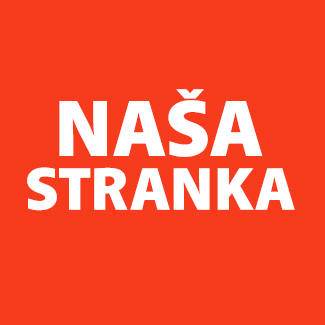 Općinski odbor Novo SarajevoAdresa: Zmaja od Bosne 55Telefon: 033 492 399E-mail: novosarajevo@nasastranka.baBosna i HercegovinaFederacija Bosne i HercegovineKanton SarajevoOpćina Novo SarajevoOpćinsko vijeće Novo Sarajevon/r predsjedavajući, Robert PlešePREDMET: VIJEĆNIČKA INICIJATIVAZA: 		Načelnik i nadležna službaPoštovani_e,Na osnovu člana 22. Poslovnika Općinskog vijeća Novo Sarajevo kojim se propisuje pravo vijećnika da podnosi inicijative, koje se odnose na rad Općinskog načelnika i službi za upravu u izvršavanju zakona, drugih propisa i općih akata Općinskog vijeća, kao i na rad institucija koje imaju javna ovlaštenja, upućujem vijećničku inicijativu: Da se postave pepeljare na javnim površinama.O B R A Z L O Ž E NJ E:Iako bi tendencija trebala biti da je sve manje osoba koje konzumiraju duhanske proizvode, nažalost još uvijek ih ima u popriličnom broju, pa zbog te činjenice, mi bismo trebali obezbijediti dovoljan broj pepeljara na javnim površinama. Trenutno je taj broj nedovoljan i opušci se bacaju na pod. To je problem i sa aspekta prljanja naše opštine, ali i sa sigurnosnog aspekta, jer uvijek postoji opasnost od izazivanja požara. Ta opasnost je posebno izražena kada se opušci bacaju u kante za sitne otpatke (jer nema pepeljare uz te kante). Dio novopostavljenih kanti za sitne otpatke ima i pepeljaru na vrhu, ali ne sve. A u dijelovima gdje kante nisu postavljenje, ne postoje uopšte pepeljare, tako da nam je opština puna čikova od cigareta. Molim vas da razmotrite mogućnost dodavanja pepeljara uz kante za sitne otpatke koje ih nemaju i postavljanja novih pepeljara na mjestima gdje ne postoji uopšte mogućnost bacanja opušaka, a da to bacanje ne uprlja ili izazove opasnost od požara.